Atlantic Health System (AHS) Child Life Internship Application Appendix:Contact Information:Name:		  ____________________________________________________________________Phone Number:	  ____________________________________________________________________Current Address: ____________________________________________________________________Section 1:  Education/Affiliation: Check all applicable boxes: Education:Internship Affiliation:Section 2: ExperienceList all health care setting experience locations that are reflected on the common application:Section 3: Additional Information Keep each response to less than 100 words:Provide two examples of why AHS meets your internship goals:__________________________________________________________________________________________________________________________________________________________________________________________________________________________________________________________________________________________________________________________________________________________________________________________________________________________________________________________________________________________________________________________________________________________________________________________________________________________________________________________________________________________________________________________________________________________________ Briefly describe your relocation/commuting plan if selected for the position:__________________________________________________________________________________________________________________________________________________________________________________________________________________________________________________________________________________________________________________________________________________________________________________________________________________________________________________________________________________________________________________________________________________________________________________________________________________________________________________________________________________________________________________________________________________________________ Submit the appendix and the common application to: Childlifeinternship@atlantichealth.org. Include both items in the same email submission. Thank you for your interest in Atlantic Health System Child Life Internship Program. CompletedIn ProgressN/AGPAGraduate Degree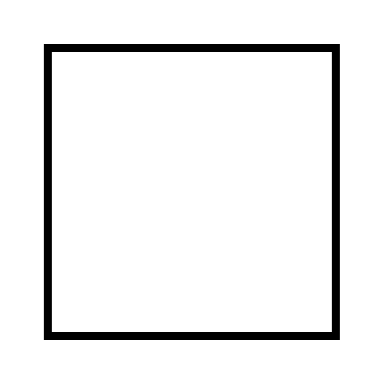 _________Undergraduate Degree_________Certificate Program_________Child Life PracticumNo Yes If Yes, List School: ____________________________________________________Experience NumberLocation(Name of facility/Department)Role (Volunteer, Practicum Student, etc)123456